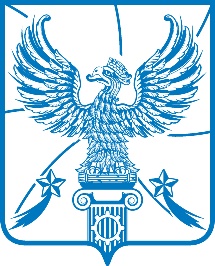 СОВЕТ ДЕПУТАТОВГОРОДСКОГО ОКРУГА ЛЮБЕРЦЫМОСКОВСКОЙ ОБЛАСТИРЕШЕНИЕ             31.08.2022                                                                                          № 531/81г. ЛюберцыО внесении изменений в Перечень коэффициентов, применяемых при расчете годовой арендной платы за нежилые помещения, являющиеся собственностью муниципального образования городской округ Люберцы Московской области, утвержденный Решением Совета депутатов муниципального образования городской округ Люберцы Московской области от 20.12.2017 № 157/18	В соответствии с Гражданским кодексом Российской Федерации, Федеральным законом от 06.10.2003 № 131-ФЗ «Об общих принципах организации местного самоуправления в Российской Федерации», Федеральным законом от 26.07.2006 № 135-ФЗ «О защите конкуренции», Уставом муниципального образования городской округ Люберцы Московской области, Распоряжением Главы муниципального образования городской округ Люберцы Московской области от 11.07.2022 № 181-РГ/к «Об убытии в отпуск», в целях обеспечения реализации полномочий по распоряжению муниципальной собственностью муниципального образования городской округ Люберцы Московской области, Совет депутатов городского округа Люберцы решил:1.Внести в Перечень коэффициентов, применяемых при расчете годовой арендной платы за нежилые помещения, являющиеся собственностью муниципального образования городской округ Люберцы Московской области, утвержденный Решением Совета депутатов муниципального образования городской округ Люберцы Московской области от 20.12.2017 № 157/18 следующее изменение:1.1. В пункте 5.13 после слов «некоммерческих организаций, осуществляющих деятельность по сохранению и защите самобытности, культуры, языков и традиций народов Российской Федерации,» дополнить словами «представляющих и защищающих интересы предпринимателей в органах законодательной и исполнительной власти, торгово-промышленных палат,».2. Опубликовать настоящее Решение в средствах массовой информации.3. Настоящее Решение вступает в силу с момента его официального опубликования.4. Контроль за исполнением настоящего Решения возложить на постоянную депутатскую комиссию по вопросам бюджета, экономической и финансовой политике, экономике и муниципальной собственности (Уханов А.И.).И.о. Главы городского округа Люберцы					    В.М. ВолковПредседатель Совета депутатов		 				    С.Н. Антонов